Описание и состав  опоры: 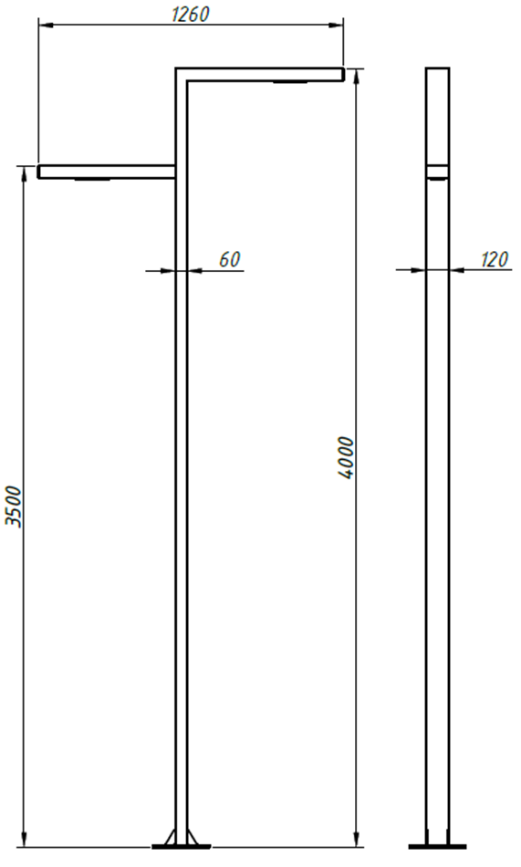 Количество светильников – 2 шт.;Вылет плеча опоры – 0,6м (каждый);Высота первого плеча для установки светильника – 4,0м.;Высота второго плеча для установки светильника – 3,5м.;Стойка опоры – труба профильная электросварная 120х80 (марка стали Ст3)Толщина стенки стойки опоры – 3,0 мм.;Фланец опоры – Лист 10 (марка стали Ст3пс)Покрытие опоры для защиты от коррозии – в 2 слоя составом для холодного цинкования (с высоким содержанием цинка) + в 2 слоя полиуретановой антикоррозионной эмалью 3в1 (преобразователь ржавчины, грунт, финишное покрытие) с эффектом ковки.Цвет: RAL-7024Наличие лючка для монтажа кабелей подключения.Опора в комплекте с монтажными проводами и клемником на DIN-рейке для подключения светильников.Сварка выполняется по ГОСТ 5264-80.Анкерный узел ФМ1-10Высота анкера  – 1,0 м.;Размер фланца анкерного узла – 250х250;Материал фланца – Лист 3 (марка стали Ст3пс);Расстояния между болтами (шпильками) анкера – 170х170;Арматура рифленая – Ø14мм, кл. А500С;Шпилька оцинкованная – М18Обвязка арматуры – 2 пояса, квадрат 12 (марка стали Ст3пс)Наличие отверстия для ввода кабеля в опоруСварка выполняется по ГОСТ 5264-80.Комплект метизов для крепления опоры:Гайка оцинкованная М18 – 8 шт.;Шайба оцинкованная 18 – 4 шт.